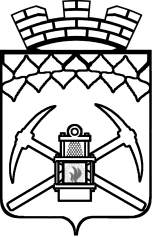 КЕМЕРОВСКАЯ ОБЛАСТЬАДМИНИСТРАЦИЯ БЕЛОВСКОГО ГОРОДСКОГО ОКРУГАУПРАВЛЕНИЕ ОБРАЗОВАНИЯ АДМИНИСТРАЦИИ БЕЛОВСКОГО ГОРОДСКОГО ОКРУГАПРИКАЗ	С целью повышения престижа педагогического труда, поддержки инновационных процессов, выявления и изучения новых направлений деятельности образовательных учреждений ПРИКАЗЫВАЮ:Утвердить Положение о муниципальном этапе областного конкурса «Педагогические таланты Кузбасса» (Приложение № 1).Утвердить состав оргкомитета (Приложение № 2).Контроль за исполнением приказа возложить на заместителя начальника Управления С.Н. Корнилову.Начальник Управления							В. Я. ШафиркоПриложение № 1 к приказу Управления образования Администрации Беловского городского округа№ 331 от 21.09.2017 г.Положениео муниципальном этапе областного конкурса«Педагогические таланты Кузбасса»Общие положенияНастоящее положение устанавливает порядок организации и проведения муниципального конкурса «Педагогические таланты Кузбасса» (далее – Конкурс), определяет условия, сроки, требования к составу участников, жюри и экспертной группе Конкурса, представлению материалов, конкурсные мероприятия, включая отбор победителей Конкурса.Учредителем муниципального конкурса «Педагогические таланты Кузбасса» является Управление образования Администрации Беловского городского округа.Конкурс проводится с целью выявления, поддержки и стимулирования талантливых педагогов, распространения передового педагогического опыта лучших педагогов города Белово, повышения профессионального мастерства и престижа труда педагога, поддержки инновационных процессов, выявления и изучения новых направлений деятельности образовательных организаций, способствующих развитию системы образования города Белово.Организационное сопровождение Конкурса обеспечивает Муниципальное бюджетное учреждение «Информационно-методический центр города Белово» (далее ИМЦ).1.5. Для организационного обеспечения проведения Конкурса создается оргкомитет, который состоит из председателя, заместителя председателя и членов комитета. Оргкомитет формирует жюри и экспертные группы.1.6. В состав жюри и экспертных групп входят специалисты муниципального органа управления образованием, руководители структурных подразделений и методисты ИМЦ, педагогические и руководящие кадры образовательных организаций, победители и лауреаты областных конкурсов профессионального мастерства, представители общественных организаций.1.7. Для привлечения к событиям Конкурса широкой общественности в средствах массовой информации (в том числе на сайте ИМЦ) размещается информация о проведении и итогах Конкурса.2. Мероприятия КонкурсаВ Конкурсе могут принять участие педагогические и руководящие работники образовательных организаций, реализующих основные общеобразовательные программы, программы дополнительного образования. 2.2. Конкурсные работы участников, ставших победителями, не допускаются до повторного участия в Конкурсе.2.3. Для участия в Конкурсе администрация образовательной организации направляет в Оргкомитет конкурса следующие материалы:Анкету участника Конкурса по образцу (приложение 1);Аннотацию на работу, в которой излагается обоснование выдвижения работы, вклад в развитие образования, указывается практическое использование, общая оценка, значение для системы образования города Белово, Кузбасса (приложение 2).Работу, выдвигаемую на Конкурс.Дополнительные материалы (схемы, графики, альбомы, фотографии и др.) представляются по усмотрению участника Конкурса.2.4. Материалы принимаются в ИМЦ города Белово по адресу: пер. Толстого, 20, каб. №15.2.5. Конкурс состоит из заочного и очного туров. 2.6. Заочный тур – экспертное рассмотрение представляемых на Конкурс работ. По итогам заочного тура в следующий тур приглашаются участники Конкурса, получившие по результатам экспертизы наибольшее количество баллов.2.8. Очный тур – публичная защита автором (группой авторов) конкурсной работы (до 10 минут). 2.9. Конкурсные работы могут быть представлены в следующих номинациях: «Педагог-методист»В номинации могут принять участие педагогические и руководящие работники, осуществляющие методическую работу на уровне образовательной организации, муниципалитета.Участникам необходимо представить методические материалы по совершенствованию и оптимизации воспитательно-образовательного процесса в организации (обобщение и распространение педагогического опыта, совершенствование кадрового потенциала организации, анализ состояния учебно-методической и воспитательной работы с разработкой методических и информационных материалов и др.).«Педагог-воспитатель» В номинации могут принять участие педагогические работники образовательных организаций (в том числе классные руководители, тьюторы), осуществляющие воспитательную деятельность. Участники представляют конкурсные материалы по воспитанию и социализации детей и молодежи (совершенствование воспитательной работы с обучающимися и воспитанниками, апробация и обобщение результатов деятельности, организация взаимодействия участников образовательных отношений и др.).«Педагог-технолог»В номинации могут принять участие педагогические работники образовательных организаций, использующие современные образовательные технологии, разнообразные формы, приемы, методы и средства обучения в образовательном процессе (в том числе воспитатели, педагоги дополнительного образования, педагоги-психологи, педагоги-библиотекари и др.).Участники представляют конкурсные материалы по совершенствованию и осуществлению процесса обучения (непосредственной образовательной деятельности) в соответствии с программой образовательной организации (развитие познавательных интересов, способностей, организация самостоятельной деятельности обучающихся и воспитанников, в том числе исследовательской, реализация проблемного обучения, проектирование развивающей образовательной среды и др.)«Педагог-лидер»В номинации могут принять участие руководящие работники уровня образовательной организации, муниципалитета. Участники представляют конкурсные материалы по повышению качества управленческой деятельности и инновационного развития образовательной организации, муниципалитета.2.10. Участники каждой номинации представляют конкурсные материалы в одном из следующих жанров:Учебно-методический комплект;Методические рекомендации/ пособие;Электронное пособие;Проект.Сроки проведения КонкурсаЗаявки на заочный тур Конкурса принимаются в срок с 06 по 24 февраля 2018 года. Результаты заочного тура будут опубликованы на сайте ИМЦ   не позднее 17 марта 2018 года. Очный тур (защита лучших проектов) состоится в ИМЦ 24 марта 2018г. Результаты конкурса будут размещены на сайте ИМЦ.7. Подведение итогов конкурсаВсе участники получают сертификат участника Конкурса.Среди участников Конкурса определяют по 1 победителю в каждой номинации по жанру конкурсных материалов.Награждение победителей Конкурса проводится на Приеме Главы Беловского городского округа с вручением Почетных грамот и ценных подарков.Материалы победителей муниципального конкурса направляются на областной этап.Координаты для связи:Руководитель  муниципального конкурса «Педагогические таланты Кузбасса»:Евланова Людмила Ильинична, тел. 8-906-985-66-13, 2-14-61e-mail: evlanova_53@mail,ruПриложение 1к ПоложениюАНКЕТАучастника областного конкурса «Педагогические таланты Кузбасса»Подпись____________________/__________________/                     «___»__________2018г.МП                                                      Директор ОО _______________________ Приложение 2к ПоложениюАннотация на работуМП                                                                                          Директор ОО _______________________Приложение № 2 к приказу Управления образования Администрации Беловского городского округа№ 331 от 21.09.2017 г.Состав оргкомитетаПодготовленДиректор МБУ ИМЦ города Белово							Т.Н. МилосердоваСогласованоЗаместитель начальника Управления								С.Н. КорниловаНачальник отдела АПРМКУ ЦКСО города Белово						В.О. Самошкина21.09.201721.09.2017№№331Об организации и проведении муниципального этапа областного конкурса «Педагогические таланты Кузбасса»Об организации и проведении муниципального этапа областного конкурса «Педагогические таланты Кузбасса»Об организации и проведении муниципального этапа областного конкурса «Педагогические таланты Кузбасса»Об организации и проведении муниципального этапа областного конкурса «Педагогические таланты Кузбасса»1. Общие сведения1. Общие сведенияТерриторияНаселенный пунктФамилия, имя, отчество (полностью)Дата рождения (день, месяц, год)Место рожденияРабочий адрес (с индексом)Домашний адрес (с индексом)Рабочий телефон(Междугородний код)Домашний телефон(Междугородний код)Мобильный телефонФаксРабочая электронная почтаЛичная электронная почта2. Работа2. РаботаДолжность (по штатному расписанию)Место работы (название учебного заведения по аккредитации или уставу)Ф.И.О. директора образовательной организацииГод приема на работуПедагогический стаж  Квалификационная категорияРазряд3. Образование3. ОбразованиеОбразование (укажите название и год окончания учебного заведения, факультет)Ученая степень (если имеется), обучение в аспирантуре, соискательство.4. Общественная деятельность4. Общественная деятельностьПравительственные, отраслевые, общественные, региональные награды (укажите название и год получения)Членство в общественных организациях, в т. ч. в профсоюзе (укажите название и год вступления, должность)Работа в органах государственной власти, муниципалитетах (название, год избрания (назначения) должность)5. Семья5. СемьяСемейное положение (укажите имя супруга (супруги) и его (ее) профессию)Дети (укажите имя, возраст, место учебы, достижения, являются ли победителями олимпиад или конкурсов, являются ли стипендиатами Губернатора)Сведения о родителях, если живы (ФИО, год рождения, место жительства, место работы /пенсионер и т.д.)Наличие педагогической династии, шахтерской династии, участие близких родственников в Великой Отечественной войне (подробно, с указанием родственных связей, ФИО, общее количество лет династии)8. Основные публикации*8. Основные публикации*Название, дата публикации, название издания (* - в том числе книги и брошюры, если имеются)9. Документы 9. Документы Паспорт (серия, номер, кем и когда выдан)ИННСтраховое свидетельство пенсионного фондаАвтор (Фамилия, имя, отчество по паспорту)Должность (по штатному расписанию)Место работы (название учебного заведения по аккредитации или уставу)ТерриторияНазвание работыНоминацияЖанр Краткое содержание работы (до 20 строк текста, шрифт TimesNewRoman, кегль 14, 1,5 интервал), ее новизна, решенная проблема в образовании, практическая значимость внедрения)Краткое содержание работы (до 20 строк текста, шрифт TimesNewRoman, кегль 14, 1,5 интервал), ее новизна, решенная проблема в образовании, практическая значимость внедрения)№п/пФИОСтатусв оргкомитетеМесто работы1Корнилова Светлана НиколаевнаПредседательЗаместитель начальника Управления образования Администрации Беловского городского округа2Милосердова Тамара НиколаевнаЗаместитель председателяДиректор МБУ ИМЦ города Белово3Евланова Людмила ИльиничнаЗаместитель председателяЗаместитель директора МБУ ИМЦ города Белово4Козлов Андрей ГеннадьевичЧлен комитетаЗаместитель директора МБУ ИМЦ города Белово5Подерягина Татьяна НаполеоновнаЧлен комитетаРуководитель структурного подразделения МБУ ИМЦ города Белово6Шлыкова Ольга ВячеславовнаЧлен комитетаРуководитель структурного подразделения МБУ ИМЦ города Белово7Зубакова Надежда АндреевнаЧлен комитетаМетодист МБУ ИМЦ города Белово8Иванова Елена ГеннадьевнаЧлен комитетаМетодист МБУ ИМЦ города Белово9Иванова Галина АнатольевнаЧлен комитетаМетодист МБУ ИМЦ города Белово10Кузьмина Наталья СергеевнаЧлен комитетаМетодист МБУ ИМЦ города Белово11Смольник Виктория ВладимировнаЧлен комитетаМетодист МБУ ИМЦ города Белово12Скударнова Наталья ВладимировнаЧлен комитетаМетодист МБУ ИМЦ города Белово13Толокнеева Елена БорисовнаЧлен комитетаМетодист МБУ ИМЦ города Белово14Шалыгина Наталья ЕгоровнаЧлен комитетаМетодист МБУ ИМЦ города Белово15Шишова Нина ПавловнаЧлен комитетаМетодист МБУ ИМЦ города Белово16Шмакова Елена АлександровнаЧлен комитетаМетодист МБУ ИМЦ города Белово17Фиткулина Елена НиколаевнаЧлен комитетаМетодист МБУ ИМЦ города Белово